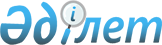 Об утверждении формы решения о признании уведомления об устранении нарушений, выявленных органами государственных доходов по результатам камерального контроля, не исполненным, и сроков его вынесенияПриказ Первого заместителя Премьер-Министра Республики Казахстан – Министра финансов Республики Казахстан от 30 апреля 2019 года № 411. Зарегистрирован в Министерстве юстиции Республики Казахстан 8 мая 2019 года № 18633.
      Настоящий приказ вводится в действие с 1 января 2020 года.
      В соответствии с пунктом 4 статьи 96 Кодекса Республики Казахстан "О налогах и других обязательных платежах в бюджет" (Налоговый кодекс) ПРИКАЗЫВАЮ:
      Сноска. Преамбула – в редакции приказа Заместителя Премьер-Министра - Министра финансов РК от 20.03.2023 № 284 (вводится в действие по истечении десяти календарных дней после дня его первого официального опубликования).


      1. Утвердить прилагаемую форму решения о признании уведомления об устранении нарушений, выявленных налоговыми органами по результатам камерального контроля, неисполненным.
      Сноска. Пункт 1 - в редакции приказа Министра финансов РК от 01.03.2024 № 117 (вводится в действие по истечении десяти календарных дней после дня его первого официального опубликования).


      2. Установить, что решение о признании уведомления об устранении нарушений, выявленных налоговыми органами по результатам камерального контроля, не исполненным выносится органами государственных доходов в течение 5 (пяти) рабочих дней со дня совершения действий, предусмотренных в подпунктах 1) и 3) пункта 2 статьи 96 Налогового кодекса.
      Сноска. Пункт 2 - в редакции приказа Министра финансов РК от 01.03.2024 № 117 (вводится в действие по истечении десяти календарных дней после дня его первого официального опубликования).


      3. Комитету государственных доходов Министерства финансов Республики Казахстан в установленном законодательством порядке обеспечить:
      1) государственную регистрацию настоящего приказа в Министерстве юстиции Республики Казахстан;
      2) в течение десяти календарных дней со дня государственной регистрации настоящего приказа направление его на казахском и русском языках в Республиканское государственное предприятие на праве хозяйственного ведения "Институт законодательства и правовой информации" Министерства юстиции Республики Казахстан для официального опубликования и включения в Эталонный контрольный банк нормативных правовых актов Республики Казахстан;
      3) размещение настоящего приказа на интернет-ресурсе Министерства финансов Республики Казахстан;
      4) в течение десяти рабочих дней после государственной регистрации настоящего приказа в Министерстве юстиции Республики Казахстан представление в Департамент юридической службы Министерства финансов Республики Казахстан сведений об исполнении мероприятий, предусмотренных подпунктами 1), 2) и 3) настоящего пункта.
      4. Настоящий приказ вводится в действие с 1 января 2020 года и подлежит официальному опубликованию. Решение о признании уведомления об устранении нарушений, выявленных налоговыми органами по результатам камерального контроля, не исполненным "___" ____________20___ года №____
      Сноска. Форма - в редакции приказа Министра финансов РК от 01.03.2024 № 117 (вводится в действие по истечении десяти календарных дней после дня его первого официального опубликования).
      В соответствии с пунктом 4 статьи 96 Кодекса Республики Казахстан "О налогах и других обязательных платежах в бюджет" (далее - Налоговый кодекс) ___________________________________________________________________________                                     (наименование органа государственных доходов)
      по результатам рассмотрения (отмечается знаком X одна из соответствующих ячеек) 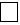  согласно подпункта 1) пункта 2 статьи 96 Налогового Кодекса 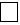  согласно подпункта 3) пункта 2 статьи 96 Налогового Кодекса


      уведомляет Вас _______________________________________________________                                                      (фамилия, имя, отчество (при его наличии) или полное наименование налогоплательщика (налогового агента), индивидуальный идентификационный  номер/бизнес-идентификационный номер (ИИН/БИН))  о внесении решения о признании уведомления об устранении нарушений, выявленных налоговыми органами по результатам камерального контроля от "___" __________20 ___года да № _________ не исполненным: ___________________________________________________________________________                 (подробно указываются причины и обоснования, которые послужили основанием для принятия решения о признании уведомления об устранении нарушений, выявленных налоговыми органами по результатам камерального контроля, не исполненным)
      В соответствии с пунктом 4-1 статьи 96 Налогового кодекса при несогласии с настоящим решением налогоплательщик (налоговый агент) в сроки, установленные статьей 96 Налогового кодекса, обжаловать в вышестоящий орган государственных доходов и (или) в уполномоченный орган или в суд.
      При этом, налогоплательщиком (налоговым агентом) необходимо направить копию жалобы в орган государственных доходов, направивший решение.
      Дополнительно информируем о том, что при неисполнении уведомления налоговых органов об устранении нарушений, выявленных по результатам камерального контроля, в порядке, определенном статьей 96 Налогового кодекса, предусмотрено проведение тематической налоговой проверки в соответствии с подпунктом 4) пункта 3 статьи 145 Налогового кодекса. (Приказ Министра финансов Республики Казахстан от 15 февраля 2018 года № 197 "Об утверждении Правил назначения тематических и встречных проверок и вынесения решения о проведении хронометражного обследования". Зарегистрирован в реестре нормативных правовых актов Республики Казахстан под номером № 16479.
      Руководитель органа   государственных доходов   либо лицо, уполномоченноеруководителем _________________________________________________ _________________                                                          (фамилия, имя, отчество                        (подпись)                                                            (при его наличии))
      (место печати)
      Решение получил _________________________________________________________                                               (фамилия, имя, отчество (при его наличии) /наименование                                                  налогоплательщика, подпись, дата)
					© 2012. РГП на ПХВ «Институт законодательства и правовой информации Республики Казахстан» Министерства юстиции Республики Казахстан
				Утверждена
приказом Первого
Заместителя Премьер–Министра
Республики Казахстан –
Министра финансов
Республики Казахстан
от 30 апреля 2019 года № 411форма
Решение вручено
налогоплательщику (налоговому
агенту)
________________________________
(фамилия, имя, отчество (при его
наличии),
должностного лица органа
государственных доходов, подпись, дата)
Фамилия, имя, отчество
 (при его наличии) / наименование
налогоплательщика: 
___________________________
адрес:
___________________________
___________________________
Решение отправлено
налогоплательщику
(налоговому агенту)
________________________________
(документ, подтверждающий факт
отправки и (или) получения)
Фамилия, имя, отчество
 (при его наличии) / наименование
налогоплательщика: 
___________________________
адрес:
___________________________
___________________________